 Lecture : Les portes du désert et Ça crie de tous les côtés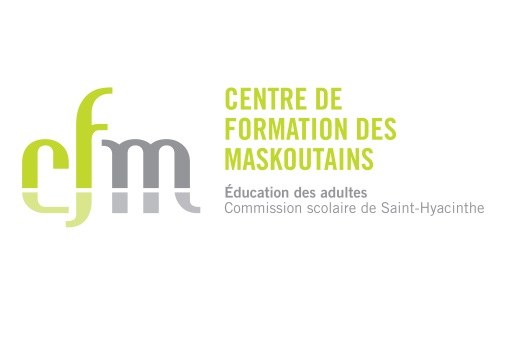 Explorer l’univers poétiqueCahier de l’adulte
SAÉ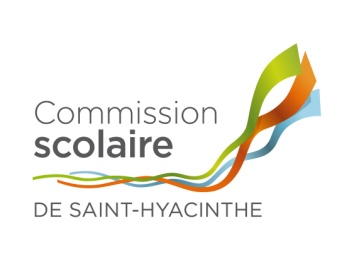 SAÉ - Fra-5204Explorer l’univers poétique Lecture et interprétation de deux textes poétiques d’auteurs francophones 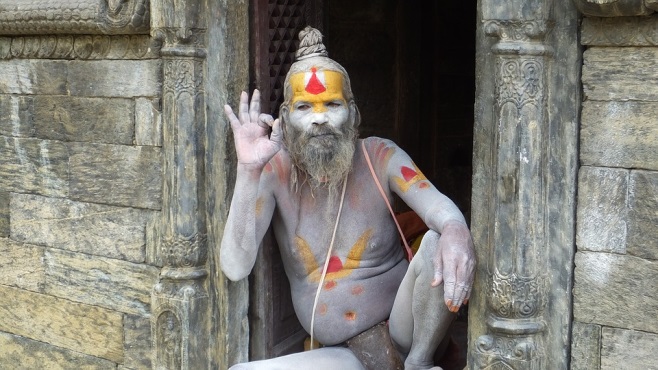 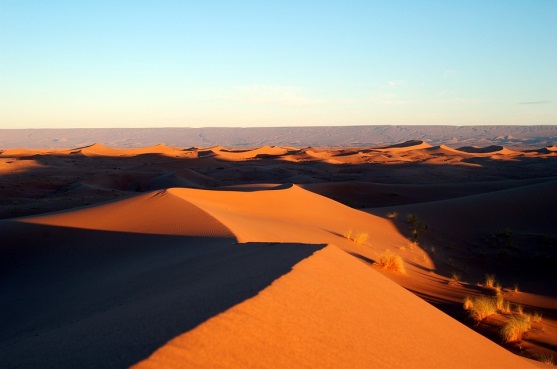 Portes du désertAlain Jouffroydémarrer à l’acidepasser de l’autre côté des barrières grisestraverser et suivre les pistes du désert de selfranchir le blanc laiteux du videse jeter à l’horizon surcaché de l’horizonallumer l’incendie au milieu d’un vent de sablerire aux larmes de cet incendies’envelopper de l’orage de Newton des Bédouinesse marquer jusqu’à l’os de l’empreinte de plusieurs soleilsmonter monter toujours plus haut vers le Sud de la penséeagrandir l’espace du voyage par l’espace de l’acceptationgagner le large accessible de la joieet puis, à petits pas, s’approcher des portes silencieusess’approcher du rose et du noir de la première portelonger le mur saumon et blanc à contre-jourreculer devant les façades craquelées par le sourirereconnaître la rigueur d’un oeil bleu faïencey plonger comme un pêcheur de mirageset n’en ramener que l’éblouissement des archangesquelles portes et sur quel crépusculequels tableaux et sur quelle aubeles couleurs redescendent enfin sur la terreelles sont là comme le signe de l’accueil la bienvenue de l’extrémismepersonne ne les confond avec rien d’autreportes du désert portes bleu lavande et vert pommeportes chargées d’étoilesaucun peintre ne vous a inventéesc’est vous, hommes du désert, qui réinventez la peinture,la plus implacable, la plus douce peinture du monde¸Ça crie de tous les côtésLouise DesjardinsÇa crie de tous les côtésrickshaw roupie didi hellodans une rue sans adresseen plein KatmandouJe promène mon videen petite robe tibétaineet tablier rayé mauvedéguisée zenle cœur en éternitémoitié moimoitié autreDes vieilles de trente anstressent des tapissans feu ni lieuun bébé accroché au seinMalgré la saletéles klaxons à volontéla bouse des vaches sacréeset toutes ces mouchesgrasses et vertessur le steak de yackAucune envie de rentrerCerner le contenuPour permettre à votre correspondant de bien comprendre les deux poèmes, dégagez le message véhiculé dans chacun d’eux et reformulez, dans vos propres mots, les principales idées, émotions ou interrogations exprimées pas l’auteur.  Message véhiculé pour le poème Portes du désert :____________________________________________________________________________________________________________________________________________________________________________________________________________________________________________________________________________________________________________________________________________________________________________________________________________________________________________________________________________________________________________________________________________________________________________________________________________________________________________________________________________________________________________________________________________________________________________________________________________Message véhiculé pour la chanson Ça crie de tous les côtés :____________________________________________________________________________________________________________________________________________________________________________________________________________________________________________________________________________________________________________________________________________________________________________________________________________________________________________________________________________________________________________________________________________________________________________________________________________________________________________________________________________________________________________________________________________________________________________________________________________Dégagez les principales idées, les émotions ou les interrogations exprimées par l’auteur le poème Portes du désert : ________________________________________________________________________________________________________________________________________________________________________________________________________________________________________________________________________________________________________________________________________________________________________________________________________________________________________________________________________________________________________________________________________________________________________________________________________________________________________________________________________________________________________________________________________________________________________________________________________________________________________________________________________________________________________________________________________________________________________________________________________________________________________________________________________________________________________________________________________________________________________________________________________________________________________________________________________________________________________________________________________________________________________________________________________________________________________________________________________________________________________________________________________________________________________________________________________________________________________________________________________________________________Dégagez les principales idées, les émotions ou les interrogations exprimées par l’auteure dans le poème Ça crie de tous les côtés:____________________________________________________________________________________________________________________________________________________________________________________________________________________________________________________________________________________________________________________________________________________________________________________________________________________________________________________________________________________________________________________________________________________________________________________________________________________________________________________________________________________________________________________________________________________________________________________________________________________________________________________________________________________________________________________________________________________________________________________________________________________________________________________________________________________________________________________________________________________________________________________________________________________________________________________________________________________________________________________________________________________________________________________________________________________________________________________________________________________________________________________________________________________________________________________________________________________________________________________________________________________________________________________________________________________________________Interpréter les textesLes deux poèmes que vous avez lus portent sensiblement sur le même thème. Dégagez un des thèmes communs._____________________________________________________________________Faites ressortir les ressemblances ou les différences entre les deux textes dans la façon de traiter ou de développer ce thème. Justifiez votre réponse en vous appuyant sur des éléments textuels ou linguistiques : message véhiculé, marques énonciatives, ton ou point de vue adopté, symboles utilisés, personnages et lieux présentés ou évoqués, sens des mots ou des images dans le contexte, formes poétiques retenues, valeurs exprimées, etc. _____________________________________________________________________________________________________________________________________________________________________________________________________________________________________________________________________________________________________________________________________________________________________________________________________________________________________________________________________________________________________________________________________________________________________________________________________________________________________________________________________________________________________________________________________________________________________________________________________________________________________________________________________________________________________________________________________________________________________________________________________________________________________________________________________________________________________________________________________________________________________________________________________________________________________________________________________________________________________________________________________________________________________________________________________________________________________________________________________________________________________________________________________________________________________________________________________________________________________________________________________________________________________________________________________________________________________________________________________________________________________________________________________________________________________________________________________________________________________________________________________________________________Réagir au texteEn étant sensible à l’intérêt, aux émotions et aux expressions qu’ils ont suscités chez vous, faites part de votre réaction aux textes lus à votre correspondant. Justifiez vos propos en faisant des liens entre vos convictions, votre expérience personnelle, vos valeurs ou vos repères culturels et certains éléments tirés des textes. __________________________________________________________________________________________________________________________________________________________________________________________________________________________________________________________________________________________________________________________________________________________________________________________________________________________________________________________________________________________________________________________________________________________________________________________________________________________________________________________________________________________________________________________________________________________________________________________________________________________________________________________________________________________________________________________________________________________________________________________________________________________________________________________________________________________________________________________________________________________________________________________________________________________________________________________________________________________________________________________________________________________________________________________________________________________________________________________________________________________________________________________________________________________________________________________________________________________________________________________________________________________________________________________________________________________________________________________________________________________________________________________________________________________________________________________________________________________________________________________________________________________________________________________________________________________________________________________________________________________________________________________Nom de l'élèveNuméro de ficheNom de l'enseignantDate de naissanceCentreDate de passationCommission scolaire de St-HyacintheRésultat